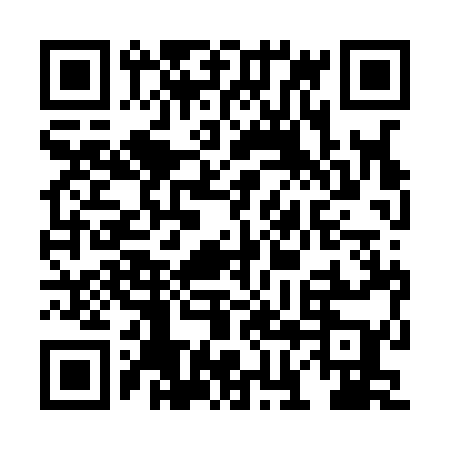 Ramadan times for Czarna Wies, PolandMon 11 Mar 2024 - Wed 10 Apr 2024High Latitude Method: Angle Based RulePrayer Calculation Method: Muslim World LeagueAsar Calculation Method: HanafiPrayer times provided by https://www.salahtimes.comDateDayFajrSuhurSunriseDhuhrAsrIftarMaghribIsha11Mon3:553:555:5311:393:285:275:277:1712Tue3:533:535:5111:393:305:295:297:2013Wed3:503:505:4811:393:325:305:307:2214Thu3:473:475:4611:393:335:325:327:2415Fri3:453:455:4311:383:355:345:347:2616Sat3:423:425:4111:383:365:365:367:2817Sun3:393:395:3811:383:385:385:387:3018Mon3:373:375:3611:373:395:405:407:3219Tue3:343:345:3411:373:415:425:427:3420Wed3:313:315:3111:373:425:445:447:3621Thu3:283:285:2911:363:445:455:457:3922Fri3:253:255:2611:363:455:475:477:4123Sat3:223:225:2411:363:475:495:497:4324Sun3:193:195:2111:363:485:515:517:4525Mon3:173:175:1911:353:495:535:537:4826Tue3:143:145:1611:353:515:555:557:5027Wed3:113:115:1411:353:525:565:567:5228Thu3:083:085:1111:343:545:585:587:5529Fri3:053:055:0911:343:556:006:007:5730Sat3:013:015:0711:343:566:026:027:5931Sun3:583:586:0412:334:587:047:049:021Mon3:553:556:0212:334:597:067:069:042Tue3:523:525:5912:335:017:087:089:073Wed3:493:495:5712:335:027:097:099:094Thu3:463:465:5412:325:037:117:119:125Fri3:433:435:5212:325:057:137:139:146Sat3:393:395:5012:325:067:157:159:177Sun3:363:365:4712:315:077:177:179:208Mon3:333:335:4512:315:087:197:199:229Tue3:293:295:4212:315:107:207:209:2510Wed3:263:265:4012:315:117:227:229:28